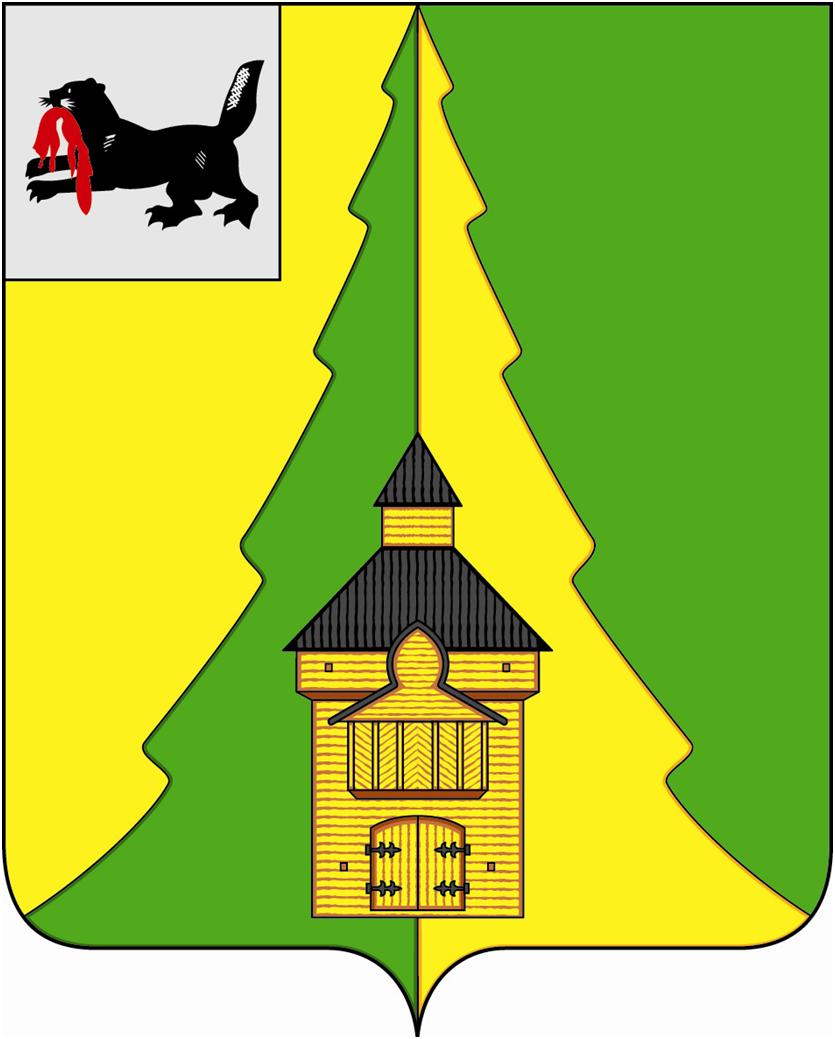 Российская ФедерацияИркутская областьНижнеилимский муниципальный районАДМИНИСТРАЦИЯПОСТАНОВЛЕНИЕОт «31» октября 2016 г. № 818г. Железногорск-Илимский	В целях регулирования размеров и условий оплаты труда работников муниципальных учреждений, подведомственных Департаменту образования администрации Нижнеилимского муниципального района, в соответствии с Постановлением Правительства Российской Федерации от 22.07.2008 г. №554 «О минимальном размере повышения оплаты труда за работу в ночное время», руководствуясь Уставом МО «Нижнеилимский район» и протестом Прокуратуры Нижнеилимского района № 6/07-22-16/47 от 19.10.2016г., администрация Нижнеилимского муниципального районаПОСТАНОВЛЯЕТ:Внести изменения в Примерное Положение об оплате труда работников муниципальных учреждений, подведомственных Департаменту образования администрации Нижнеилимского муниципального района от 21.12.2012г. № 1690 «Об утверждении Примерного Положения об оплате труда работников муниципальных учреждений, подведомственных Департаменту образования администрации Нижнеилимского муниципального района»:Абзац 2 пункта 3.1.2 читать в следующей редакции: « - выплаты за работу в ночное время работникам учреждений производятся в размере не ниже 35 процентов от оклада (ставки), рассчитанного за каждый час работы в ночное время (с 22 часов до 6 часов). Названная   доплата   выплачивается  за  фактически  отработанное  время  в составе заработной платы за месяц, в котором выполнялись соответствующие работы».Рекомендовать руководителям муниципальных образовательных учреждений, подведомственных Департаменту образования администрации Нижнеилимского муниципального района, внести изменения в Положения об оплате труда работников каждого конкретного образовательного учреждения в соответствии с Положением, утвержденным пунктом 1 настоящего постановления.Опубликовать настоящее постановление в периодическом издании «Вестник Думы и администрации Нижнеилимского муниципального района», разместить на сайте администрации Нижнеилимского муниципального района.Контроль исполнения настоящего постановления возложить на заместителя мэра района Т.К. Пирогову.Мэр района							М.С. РомановРассылка: в дело, ДО-2,ОСЭР, Т.К. ПироговойА.Г.Осадчий32689«О внесении изменений в постановление администрации Нижнеилимского муниципального района от 21.12.2012 г. № 1690 «Об утверждении Примерного Положения об оплате труда работников муниципальных учреждений, подведомственных Департаменту образования администрации Нижнеилимского муниципального района»